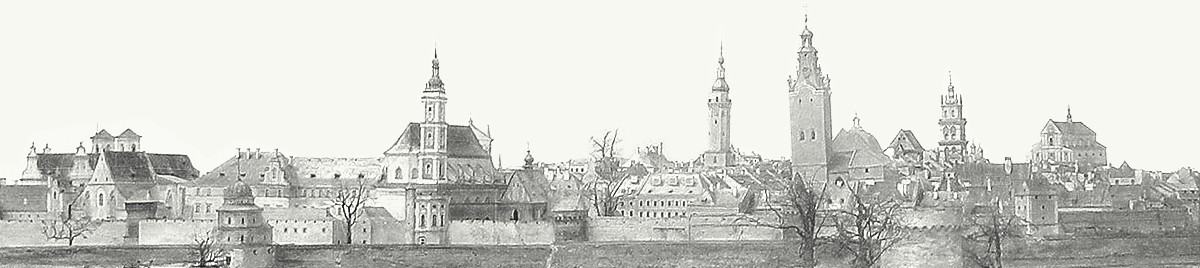 Panorama Plastyczna Dawnego Lwowa, Janusz WitwickiRegulamin Powiatowego Konkursu Literackiego„Piękno Kresów słowem malowane”Organizatorzy Konkursu:Wydział Edukacji  Urzędu Miasta Częstochowy,Szkoła Podstawowa nr 53 z Oddziałami Integracyjnymi  im. Marii Skłodowskiej – Curie w Częstochowie,Towarzystwo Miłośników Lwowa i Kresów Południowo-Wschodnich w Częstochowie. Konkurs stanowi element projektu „ … a serce zostało na Kresach”.Przedmiotem konkursu jest wypowiedź literacka w formie opowiadania z elementami opisu   lub utwór poetycki (wiersz), inspirowane dziełami polskich pisarzy i poetów, związanych                           z Kresami.Cele konkursu:           - poszerzanie wiedzy na temat pisarzy i poetów z Kresów, zakorzenionych               w dziedzictwie swej ziemi rodzinnej,           - rozwijanie zainteresowań literackich,           - doskonalenie umiejętności korzystania z dorobku literatury.Uczestnictwo w konkursie i zgłoszenia.Konkurs adresowany jest do uczniów klas: VI, VII, VIII szkół podstawowych   oraz uczniów szkół ponadpodstawowych. Praca konkursowa powinna zostać dostarczona Organizatorowi w formie wydruku komputerowego do  19.12.2021 r. Rozstrzygnięcie konkursu nastąpi do 21.01.2022 r.Uczestnicy zobowiązani są do przesłania pracy konkursowej drogą pocztową                                       lub dostarczenia jej osobiście do sekretariatu szkoły do 19 grudnia 2021 r. wraz z kartą zgłoszenia (zał.1) oraz oświadczeniem zgody rodziców/prawnych  opiekunów na udział                      w konkursie (zał. 2).          O  terminie   przyjęcia   prac   konkursowych nadsyłanych pocztą decyduje data na stemplu pocztowym.Adres sekretariatu szkoły:Szkoła  Podstawowa nr 53 w z Oddziałami Integracyjnymim. Marii Skłodowskiej - Curieul. Orkana 95 / 10942 - 229 Częstochowaz dopiskiem „Piękno Kresów słowem malowane”    5. Wymagania konkursowe:        1) Wymagania edytorskie:            - tekst: czcionka Times New Roman, rozmiar 14,              - maksymalna liczba stron 6 w formacie A 4,  interlinia 1,5 wiersza,             - marginesy – wszystkie 2,5 cm.        2) Wymagania merytoryczne           Zadaniem uczestnika konkursu „Piękno Kresów słowem malowane” jest napisanie samodzielnie opowiadania z elementami opisu lub wiersza, ze szczególnym uwzględnieniem własnej wrażliwości, umiejętności odkrywania  piękna otaczającej rzeczywistości, przywiązania                    do miejsca urodzenia  i zamieszkania, czyli do tak zwanej „małej ojczyzny”.7.  6. Rozstrzygnięcie konkursu.      1)  Prace zostaną ocenione w dwóch kategoriach:           kategoria I  - uczniowie szkół podstawowych klas: VI, VII, VIII,            kategoria II  - młodzież szkół ponadpodstawowych.      2)   Kryteria oceniania:             - zgodność pracy z tematem,             - styl wypowiedzi  odpowiedni do jej treści i formy,             - poprawność merytoryczna i stylistyczna,             - samodzielność (oryginalność) treści pracy.Klauzula informacyjna dotycząca przetwarzania danych osobowychZgodnie z Rozporządzeniem Parlamentu Europejskiego i Rady (UE) 2016/679 z dnia 27 kwietnia 2016 r.                        w sprawie ochrony osób fizycznych w związku z przetwarzaniem danych osobowych
i w sprawie swobodnego przepływu takich danych oraz uchylenia dyrektywy 95/46/WE (ogólne rozporządzenie o ochronie danych) – dalej „RODO” informuję, że:1)    Administratorem danych osobowych jest Szkoła Podstawowa nr 53 z Oddziałami Integracyjnymi im. Marii Skłodowskiej – Curie.Z administratorem danych można skontaktować się poprzez:adres do korespondencji: ul. Władysława Orkana 95/109, 42 – 229 Częstochowa ,numer telefonu: tel 34 363 38 60; 34 363 49 92,adres e-mail: sp53@edukacja.czestochowa.pl2)    Kontakt z Inspektorem Ochrony Danych możliwy jest za pośrednictwem poczty elektronicznej: iod.bfo@edukacja.czestochowa.pl lub telefonicznie pod numerem 34 370 63 14.3)    Dane osobowe podane przez uczestnika w Karcie zgłoszenia do konkursu lub później w trakcie trwania Konkursu przetwarzane będą w celu wykonania zadania realizowanego w interesie publicznym, jakim jest organizacja i przeprowadzenie Konkursu oraz publikacja informacji o laureatach Konkursu oraz ich prac                        na stronie internetowej Administratora (na podstawie art. 6 ust. 1 lit. e RODO).4)    Podanie danych osobowych jest dobrowolne, ale konieczne do realizacji celu określonego w pkt. 3) Odmowa ich podania jest równoznaczna z brakiem możliwości udziału w Konkursie.5)    Dane osobowe będą przekazywane podmiotom uprawnionym do ich przetwarzania na podstawie przepisów prawa lub na podstawie umowy zawartej z Administratorem danych w szczególności podmioty uprawnione do obsługi doręczeń (Poczta Polska, kurierzy itp.), podmioty świadczące usługi doręczenia przy użyciu środków komunikacji elektronicznej (Epuap itp.) podmioty zapewniająca wsparcie techniczne dla użytkowanych systemów informatycznych oraz firma zapewniająca hosting strony internetowej.6)    Dane osobowe uczestników konkursu zawarte w karcie zgłoszenia będą przetwarzane przez okres niezbędny do realizacji celu określonego w pkt. 3, a następnie będą przechowywane w celach archiwalnych zgodnie z Jednolitym Rzeczowym Wykazem Akt, który dostępny jest w sekretariacie szkoły.7)        Na zasadach określonych przepisami RODO przysługuje Państwu prawo żądania                                            od Administratora:dostępu do swoich danych;sprostowania (poprawiania) swoich danych osobowych;ograniczenia przetwarzania danych osobowych;usunięcia danych osobowych;prawo do sprzeciwu;wniesienia skargi do Prezesa UODO (na adres Prezes Urzędu Ochrony Danych Osobowych,                        ul. Stawki 2, 00-193 Warszawa, tel. 22 531 03 00).8)        Państwa dane osobowe nie będą przetwarzane w sposób zautomatyzowany i nie będą profilowane.8. Prawa autorskie i innePrzystępując do konkursu, uczestnik oświadcza, że jest autorem i posiada prawa autorskie majątkowe do utworu, który zgłasza w konkursie oraz że nie naruszają one praw osób trzecich.Nadesłanie prac konkursowych jest równoznaczne z nieodpłatnym przeniesieniem wszelkich autorskich praw majątkowych na Organizatora do wykorzystania nadesłanych prac lub ich części na wszystkich polach eksploatacji.Wysłanie zgłoszenia udziału w konkursie oznacza zgodę na publikację pracy  wraz  z imieniem                          i nazwiskiem autora na stronie internetowej organizatora:  www.sp53.edu.czestochowa.pl  9. Postanowienia końcowePrzystępując do konkursu, uczestnik akceptuje postanowienia niniejszego regulaminu.Przesłanie wypełnionego formularza konkursowego jest jednoznaczne z pełną            akceptacją regulaminu. Prace konkursowe nie podlegają zwrotowi. Pozostają do dyspozycji Organizatora                                konkursu.   Każdy uczestnik konkursu nadsyłając pracę, zgadza się na zamieszczenie jej kopii             na stronach internetowych Organizatora. 1)            - -  przeprowadzi   komisja   konkursowa   powołana   przez   Organizatora.   Komisja będzie odpowiadać za czuwanie nad prawidłowością przebiegu Konkursu.2)   Prace będą oceniane w dwóch kategoriach:kategoria I  - uczniowie szkół podstawowych  i gimnazjów w wiekuSERDECZNIE ZAPRASZAMY DO UDZIAŁU W KONKURSIEORGANIZATORZYKoordynator Konkursu: p. Teresa Majchrzak – nauczyciel SP 53Załącznik nr 1Częstochowa, dnia ………………..r.KARTA ZŁOSZENIA UCZESTNIKA DOPowiatowego Konkursu Literackiego„Piękno Kresów słowem malowane”Imię i nazwisko ucznia………………………………………………………………………….klasa…………………………..Nazwa, adres, e-mail i telefon szkoły……………………………………………….................................................................…………………………………………………………………………………………………Opiekun ucznia (imię, nazwisko)………………………………………………………………Oświadczam, że zapoznałam/em się z Regulaminem Powiatowego Konkursu Literackiego„Piękno Kresów słowem malowane”.....................................................................................(czytelny podpis rodzica /opiekuna)Zał. 2 Częstochowa, dn. …………………………………..Oświadczenie zgody rodziców/prawnych opiekunówna udział w konkursie oraz przetwarzanie danych osobowych1. Wyrażam zgodę na udział mojego dziecka …………………………………………………….                                                                                     (imię i nazwisko dziecka/ucznia)w Powiatowym Konkursie Literackim „Piękno Kresów słowem malowane”  organizowanym przez Szkołę Podstawową nr 53 z Oddziałami Integracyjnymi   im. Marii Skłodowskiej – Curie 2. Wyrażam zgodę na przetwarzanie danych osobowych w celu wzięcia udziału w w/w przedsięwzięciu 3. Zapoznałem/am się z regulaminem konkursu i akceptuję jego treść.4. Wyrażam zgodę na wykorzystanie pracy konkursowej; jej fotografii oraz danych osobowych zawartych w „Karcie zgłoszenia” do celów związanych bezpośrednio z konkursem i jego promocją na podstawie art. 6 ust. 1 lit. a) Rozporządzenia Parlamentu Europejskiego i Rady Europy (WE) 2016/679 z dnia 27.04.2016r. w sprawie ochrony osób fizycznych w związku z przetwarzaniem danych osobowych i w sprawie swobodnego przepływu takich danych oraz uchylenia dyrektywy 95/46/UE (ogólne rozporządzenie o ochronie danych).5. Wyrażam zgodę na nieodpłatne przeniesienie praw autorskich do pracy mojego dziecka na rzecz administratora danych).6. Wyrażam zgodę na podanie do wiadomości publicznej imienia i nazwiska, klasy mojego dziecka w związku                            z podaniem wyników konkursu.6. Oświadczam, że przyjmuję do wiadomości, iż podanie danych jest dobrowolne, lecz niezbędne do udziału                             w konkursie.7. Zapoznałem(-am) się z treścią klauzuli informacyjnej, w tym z informacją o celu i sposobach przetwarzania danych osobowych oraz prawie dostępu do treści swoich danych i prawie do ich sprostowania.……………………………………………………..(Czytelny podpis rodzica/opiekuna)